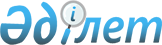 О введении временных защитных мер на импорт некоторых видов кондитерских изделийПостановление Правительства Республики Казахстан от 8 июня 2009 года № 850

      В соответствии с Законом Республики Казахстан от 28 декабря 1998 года "О мерах защиты внутреннего рынка при импорте товаров" Правительство Республики Казахстан ПОСТАНОВЛЯЕТ:



      1. Ввести временные защитные меры на импорт некоторых видов кондитерских изделий в размере 28 процентов от таможенной стоимости, но не менее 0,3 евро за 1 килограмм сроком до 20 сентября 2009 года согласно приложению к настоящему постановлению.



      2. Комитету таможенного контроля Министерства финансов Республики Казахстан вносить на депозит временные защитные меры, указанные в пункте 1 настоящего постановления, взимаемые сверх действующей ставки таможенной пошлины.



      3. Комитету торговли Министерства индустрии и торговли Республики Казахстан совместно с Министерством иностранных дел Республики Казахстан уведомить в установленном порядке Интеграционный комитет Евразийского экономического сообщества и Исполнительный комитет Содружества Независимых Государств о введении Республикой Казахстан временных защитных мер.



      4. Настоящее постановление вводится в действие со дня первого официального опубликования.      Премьер-Министр

      Республики Казахстан                       К. МасимовПриложение         

к постановлению Правительства

Республики Казахстан   

от 8 июня 2009 года № 850

                            Перечень

    товаров, ввозимых на территорию Республики Казахстан, по

    отношению к которым вводятся временные защитные пошлины
					© 2012. РГП на ПХВ «Институт законодательства и правовой информации Республики Казахстан» Министерства юстиции Республики Казахстан
				Наименование продукцииКод товара по

ТН ВЭД РКЛеденцовая карамель, с начинкой или без

начинки, не содержащая какао1704907100Тоффи, карамели и аналогичные сладости,

не содержащие какао1704907500Шоколадные конфеты, с начинкой или без

начинки, содержащие алкоголь1806901100Прочие шоколадные конфеты, с начинкой или

без начинки1806901900Кондитерские изделия, из сахара и их

заменители, изготовленные из заменяющих

сахар продуктов, содержащие какао:

леденцовая карамель, с начинкой или без

начинки1806905001Кондитерские изделия, из сахара и их

заменители, изготовленные из заменяющих

сахар продуктов, содержащие какао: тоффи,

карамели прочие и аналогичные сладости1806905002Кондитерские изделия, из сахара и их

заменители, изготовленные из заменяющих

сахар продуктов, содержащие какао: прочие1806905009